LIETUVOS SUNKIŲJŲ ARKLIŲ VEISLĖS AUGINTOJŲ ASOCIACIJA     STAMBIŲJŲ ŽEMAITUKŲ VEISLĖS ARKLIŲ VEISIMO PROGRAMAKaunas2018   TURINYSI.ĮVADAS	3II.STAMBIŲJŲ ŽEMAITUKŲ ARKLIŲ VEISLĖS VEISLININKYSTĖS PROCESO VALDYMAS	5III.STAMBIŲJŲ ŽEMAITUKŲ ARKLIŲ VEISLĖS KŪRIMO ISTORIJA	6IV.APSKAITOS VEDIMO REIKALAVIMAI	10V.STAMBIŲJŲ ŽEMAITUKŲ ARKLIŲ VEISLĖS KILMĖS KNYGŲ NUOSTATAI	11VI.STAMBIŲJŲ ŽEMAITUKŲ VEISLĖS ARKLIŲ VERTINIMO TAISYKLĖS	17VII.STAMBIŲJŲ ŽEMAITUKŲ VEISLĖS ARKLIŲ VEISLYNAI	18VIII.LIETUVOJE ESANČIŲ STAMBIŲJŲ ŽEMAITUKŲ VEISLĖS ERŽILŲ, NUO KURIŲ 2014 – 2018 METAIS GAUTA PALIKUONIŲ SĄRAŠAS	19IX.PRIEAUGLIS	22X.2015 – 2018 METAIS LICENCIJUOTŲ ERŽILŲ SĄRAŠAS	24XI.ERŽILŲ LINIJŲ GENEALOGINĖ ANALIZĖ IR KUMELIŲ ŠEIMOS	26XII.STAMBIŲJŲ ŽEMAITUKŲ ARKLIŲ VEISLĖS GERINIMAS	30XIII.STAMBIŲJŲ ŽEMAITUKŲ VEISLĖS ARKLIŲ PANAUDOJIMO PERSPEKTYVOS	32XIV.REKOMENDACIJOS VEISĖJAMS IR AUGINTOJAMS	33XV.NAUDOTA LITERATŪRA	34I.ĮVADASStambiųjų žemaitukų arklių veislės veisimo programa – tai būtina veislės išsaugojimo bei gerinimo dalis, kurioje yra numatomi veisimo tikslai bei uždaviniai. Ši veisimo programa skirta stambiųjų žemaitukų veislės arklių veisėjams, augintojams, savininkams ir kitiems asmenims prisidedantiems prie veislės išsaugojimo bei gerinimo. Programa privalo būti peržiūrima bei patvirtinama ne rečiau kaip kas penkeri metai. Veisimo programa vykdoma Lietuvos Respublikos teritorijoje. Už jos vykdymą yra atsakinga Lietuvos sunkiųjų arklių veislės augintojų asociacija bei jos prezidentas.2019 – 2025 metų stambiųjų žemaitukų arklių veislės veisimo programai nustatyti šie:Tikslai:Gerinti stambiųjų žemaitukų veislės populiacijąDidinti stambiųjų žemaitukų arklių veislės populiacijąDidinti stambiųjų žemaitukų arklių veislės vertęSiekti kuo platesnio Stambiųjų žemaitukų veislės arklių darbinių savybių įvertinimoUždaviniai:Siekti didesnio licencijuotų eržilų panaudojimo veisimo programojeSiekti kuo didesnio veislei naudojamų eržilų darbinių savybių išbandymųDidinti veisimui tinkamų kumelių panaudojimąVykdyti kilmės patikrinimą pagal kilmės knygos nuostatusDidinti kompleksiškai vertinimų palikuonių skaičiųAnalizuoti gaunamus palikuonių vertinimų duomenisVykdyti eržilų ir kumelių vertinimus pagal prieauglio kokybęSkatinti augintojus tinkamai parengti arklius vertinimams bei pardavimuiVeislės populiarinimo renginių, švenčių rengimas ir dalyvavimas juoseReklaminių renginių rengimas, informacinė sklaida žiniasklaidoje, parodose ir kt.II.STAMBIŲJŲ ŽEMAITUKŲ ARKLIŲ VEISLĖS VEISLININKYSTĖS PROCESO VALDYMASStambiųjų žemaitukų arklių veislės veislininkystė apima teisinių, organizacinių, mokslo, selekcinių – zootechninių, ūkinių ir veterinarinių priemonių visumą, žirgų vertei išryškinti ir pagerinti. Stambiųjų žemaitukų arklių veislės veislininkystės proceso valdymo sistemos organizacinė struktūra(1 lentelė)III.STAMBIŲJŲ ŽEMAITUKŲ ARKLIŲ VEISLĖS KŪRIMO ISTORIJAStambiųjų žemaitukų veislė pradėta kurti XIX a. antroje pusėje, kadangi pradėta gerinti ir gaminti sunkesnė žemės ūkio technikai, kuriai traukti reikėjo, didesnio darbingumo, platesnį žingsnį turinčių stambesnių arklių. Todėl mažas žemaitukų ūgis ir masė buvo didelis trūkumas.Apie 1850 m. bandyta vietinius žemaitukus kryžminti su arabų veislės eržilais, tačiau toks kryžminimas nedavė gerų rezultatų, kadangi gauti mišrūnai buvo smulkūs, silpnomis krūtinėmis ir mažai kaulingomis kojomis. 1879 m. įkurta „Raseinių žemaičių veislės arklių veisimui skatinti draugija“ kurios tikslas buvo skatinti žemaitukų auginimą bei didinti arklių masę ir ūgį vykdant veisimą atrankos ir pasirinkimo būdu, vykdant grynąjį veisimą, tačiau pastebėta, kad toks veisimo procesas vyksta lėtai ir nėra labai efektyvus. Tuomet pradėta vietinius arklių kryžminti su įvairių veislių eržilais. Palaipsniui žemaitukų populiarumas mažėjo, o stambintų arklių populiarumas didėjo, tam įtakos turėjo ir stambiųjų arklių paklausa bei geros eksporto kainos.XX a. pradžioje vėl bandyta arklių ūgio ir masės didinimui naudoti arabų veislės eržilus, todėl buvo importuoti du eržilai, o gautas prieauglis nebuvo toks kokio tikėtasi, nors prieauglis ir buvo didesnis ūgiu, tačiau neteko gerųjų žemaitukų savybių. Šiuo laikotarpiu Rytų Lietuvoje, kur vyrauja lengvesnė, mažiau derlinga žemė, poreikio stambiems arkliams nebuvo todėl čia kryžminimui naudoti ristūnų, jojamųjų arba šiaurės švedų grynaveislei eržilai ar jų mišrūnai. 1923 - 1925 m. į Lietuvą įvežta šiaurės švedų veislės arklių: 4 eržilai ir 35 kumelės, kurie vėliau buvo naudojami mišrinimui su vietiniais arkliai, gautas prieauglis buvo labai geros kokybės ir vėliau tapo pagrindiniais stambiųjų žemaitukų veislės pradininkais. Šie mišrūnai išvaizda buvo labai panašūs į grynaveislius žemaitukus, bei išlaikė jų gerąsias savybes, bet buvo stambesni už juos. Šie arkliai turėjo: nedidelę galva su plačia kakta, vidutinio ilgumo ar trumpą kaklą, tiesią nugarą ir gerai išgaubtus šonkaulius, apvalias strėnas, vidutinio platumo, gilią krūtinę, trumpas, stiprias sausas, taisyklingos formos kanopomis galūnes, plauko spalva – įvairi, dažniau pasitaikydavo bėra, juoda, pelėka.1928 m. įkurta „Lietuvos vietinių arklių gerinimo draugija“. 1929 m. ši draugija paruošė pirmąsias vertinimo taisykles. Buvo nustatytas minimalus vietinių arklių ūgis: I klasė (aukščiausia) eržilų – 145 cm., IV klasė (žemiausia) – 142 cm., kumelių ūgis atitinkamai - 142, 140 cm.1940 m. Lietuvos okupaciją ir II pasaulinis karas sutrikdė arklininkystės darbą, tačiau 1944 m. nuspresta veiklą atkuri, o nuo 1946 m. pradėta vertinti vietinius arklius, taip pat nuo 1946 m. vietinius arklius imta minėti kaip dvi atskiras žemaitukų ir Rytų Lietuvos važiuojamųjų arklių veislines grupes. Kadangi duomenys ir arklių tipas rodė, kad Rytų Lietuvos važiuojamieji nėra gryni žemaitukų veislės arkliai, tačiau yra išlaikę vertingąsias žemaitukų veislės arklių savybes: gerą sveikatą, ilgaamžiškumą, nereiklumą šėrimui, darbingumą bei atsparumą ligoms.Ruošiant Rytų Lietuvos važiuojamųjų arklių (Stambiųjų žemaitukų) veisimo planą, tarp vietinių arklininkystės specialistų iškilo nesutarimų dėl šių arklių tipo, todėl tvirtas ir tikslus veisimo planas nebuvo paruoštas. Tuometinis žemės ūkio ministras, K. Liaudis, kreipėsi į Visąsąjunginį arklininkystės mokslinio tyrimo institutą, prašydamas padėti įvertinti Rytų Lietuvos arklius (Stambiuosius žemaitukus). Institutas į Lietuvą atsiuntė savo atstovą – žemės ūkio mokslų kandidatą V. V. Beliajevą.Rytų Lietuvos arkliams ištirti buvo suriangta mokslinė – ekspedicinė apžiūra, kurioje dalyvavo Visasąjunginio arklininkystės mokslinio tyrimo instituto ir Lietuvos arklininkystės specialistai. Ekspedicijos darbo metu buvo apžiūrėta ir įvertinta 1600 arklių. Gerai įvertinti arkliai buvo įrašomi į kilmės knygas. Į apskričių kilmės knygas buvo įrašyta 315 arklių iš jų – 86 eržilai ir 229 kumelės. Ekspedicijos metu įrašytų į kilmės knygas Rytų Lietuvos vietinių arklių kūno matmenys:Eržilų (n=86) Kumelių (n=227)Aukštis ties gogu - 151 (144 – 162) 150 (136 – 162)Įstrižas liemens ilgis - 157 (145 – 176) 156 (142 – 173)Krūtinės apimtis - 178 (163 – 197) 178 (160 – 200)Plaštakos apimtis - 20,0 (18 – 23) 19,5 (18 – 23)Ekspedicijos dalyvių nuomone, apibūdinta veislinių arklių grupė gali sudominti savo išore, darbingumu bei sugebėjimu prisitaikyti prie vietinių klimatinių šėrimo ir laikymo sąlygų. Jų nuomone, šie arkliai visiškai patenkina Lietuvos gyventojų poreikius.Atsižvelgiant į ekspedicijos išvadas, 1949 m. Spalio 8 dieną pasitarime, dalyvaujant Lietuvos TSR Mokslų akademijos (R. Žebenka), Veterinarijos ir Žemės ūkio akademijų (prof. K. Aleksa, doc. V. Juozapavičius) moksliniams bendradarbiams ir Respublikos žemės ūkio ministerijos arklininkystės specialistams, buvo pritarta ekspedicijos išvadai – tipingus vietinius važiuojamojo tipo arklius, susiformavus senojo tipo žemaituko pagrindu, kuriems atrankos, nežymaus mišrinimo bei auginimo sąlygomis padidėjo ūgis bei masė be ryškesnių kitų veislių požymių priskirti žemaičių veislės sustambintam tipui.1949 m. Vilniaus rajone, Riešėje, įkurtas Vilniaus valstybinis žirgynas, kurio pagrindinė užduotis buvo auginti ir gerinit žemaičių veislės arklius (Stambiuosius žemaitukus). 1959 metų pradžioje žirgyne buvo laikoma 161 stambusis žemaitukų veislės žirgas, tame tarpe 47 kumelės ir 43 eržilai. 1959 metais Lietuvos KP(b) CK XII plenumo nutarimu stambiųjų žemaitukų arklių veislė paskelbta planine arklių veisle respublikoje.1963 m iš Švedijos į Lietuvą įvežti 4 šiaurės švedų veislės eržilai, o 1965 m. įvežti dar 3 eržilai. Didžiausią įtaką veislės formavimui turėjo šie šiaurės švedų veislės eržilai: Klintas 488 (155 – 163 – 201 – 23; 8 - 7 – 8 – 10, el.); Listeris 495 (156 – 167 – 206 – 21,5; 8 – 7 – 8 – 9 el.); Orgilas 516 (156 – 167 – 194 – 22,5; 8 – 8 – 7 – 5, el.); Kegelis 486 (155 – 163 – 195 – 22; 8 – 7 – 8 – 5 el.); Praktikas 521 (155 – 165 – 195 – 21; 8 – 7 – 8 el.). Stambiųjų žemaitukų auginimu rūpinosi ir Dusetų valstybinis žirgynas įkutas 1967 m.1973 metais Vilniaus valstybinis žirgynas laikė, apie 160 stambiųjų žemaitukų – 48 eržilus ir 33 kumeles.1982 matais Vilniaus žirgyne buvo 160 stambiųjų žemaitukų veislės arklių, tarp jų 44 eržilai ir 21 veislinė kumelė. Nuo 1985 m. visuose raštuose vartotinas arklių veislės pavadinimas yra stambieji žemaitukai.Stambiųjų žemaitukų veislės arklių tipą bei išsivystymą charakterizuoja kūno matmenys, stambiojo tipo arkliai žymiai didesni už senojo tipo žemaitukų veislės arklius. Todėl skirtumas tarp arklių matmenų turėtų siekti: aukščio ties gogu 9 – 10 cm. skirtumas, liemens ilgio – 14 - 18 cm. krūtinės apimties – 15 -18 cm., plaštakos apimties – 1,4 - 2 cm., suaugę eržilai vidutiniškai turėtų sverti – 572,6 kg. ( 490 – 660 kg.), kumelės – 533,3 kg. (470 – 600 kg.). (1)Veislės pripažinimo metu veislę sudarė 6 linijos šiuo metu yra išlikusios tik 4 linijosAgrasto 156Klinto 488Kalmano 185Šachtioro II 235IV.APSKAITOS VEDIMO REIKALAVIMAIArklių veislynuose ir veislinėse bandose turi būti atsakingai ir teisingai vedama pirminė veislininkystės apskaita, kurią tikrinti turi teisę veislininkystės institucija (LSAVAA), ir kuri perduodama į Kaimo verslo plėtros ir informacijos centrą. Veisliniai arkliai turėtų būti suženklinti pagal galiojančią ženklinimo tvarką, identifikuoti (aprašyti pagal spalvą, žymes) , turėti Lietuvos sunkiųjų arklių veislės augintojų asociacijos kilmės sertifikatus, būti įrašyti į kilmės knygas ar jų papildymus. Veislinio eržilo laikytojas po kergimo pildo kumelės kergimo (sėklinimo) pažymėjimą. Pažymėjime nurodoma kumelės vardas ,veislė, registro (KK) Nr., kumelės savininkas, eržilo vardas, veislė, registro Nr., eržilo savininkas, visos kergimo (sėklinimo) datos. Jeigu kumelė buvo kergiama nekontroliuojamu kergimu, įrašoma eržilo paleidimo į bandą ir išėmimo iš bandos datos.. Jei kumelė neapsivaisino, kitam kergimui pildomas naujas kergimo pažymėjimas. Veislinių eržilų savininkai privalo pildyti kergimo eržilais suvestines ir, pasibaigus kergimo sezonui, pristatyti jas veislininkystės institucijai (LSAVAA).Jei kumelė apvaisinama dirbtiniu būdu, sėklinimo pažymėjimą pildo sėklintojas. Iki kito mėnesio 5 d. LSAVAA siunčia kumelių kergimo (sėklinimo) žiniaraštį valstybiniai įmonei „Žemės ūkio informacijos ir kaimo verslo centras“.Asociacija patikrina, ar siūlomas vardas nesidubliuoja su ŽŪIKVC duomenų bazėje įtrauktais arklių vardais. Jei toks vardas jau yra, kumeliuko atvedimo liudijimas gražinamas savininkui vardui pakeisti. Pripažinta veislininkystės institucija (LSAVAA) patikrina gautų dokumentų užpildymo teisingumą, kumelės kergimo (sėklinimo) pažymėjimo atitikimą su numeriu įrašytu kumeliuko atvedimi liudijime. Gimus kumeliukui reikia užpildyti AŽ-1 formą („Pranešimas apie arklio registravimą“), kurią užpildo asmuo turintis teritorinės VMVT išduotą paslaugų teikimo teisę patvirtinantį dokumentą, bei suženklinti mikroschema iki gruodžio 31 d. arba per 6 mėn. nuo atvedimo datos, atsižvelgianti tai, kuri data yra vėlesnė. V.STAMBIŲJŲ ŽEMAITUKŲ ARKLIŲ VEISLĖS KILMĖS KNYGŲ NUOSTATAI BENDROSIOS NUOSTATOS 1. Veislinių arklių kilmės knygas (toliau – kilmės knygos) tvarko pripažintos arklių veislininkystės institucijos VĮ Žemės ūkio informacijos ir kaimo verslo centro (toliau – ŽŪIKVC) informacinės sistemos duomenų bazėje.2. Į kilmės knygas įrašomi arkliai, atitinkantys nuostatų reikalavimus.3. Arklio veisėju pripažįstamas:4.1. kumelės (t. y. motinos) savininkas arba nuomotojas kergimo (apsėklinimo) metu;4.2. kumelės savininkas arba nuomotojas kumeliuko atsivedimo metu.5. Eržilai į kilmės knygas įrašomi ne jaunesni kaip 3 m., kumelės – 3 m. amžiaus. Arklių amžius nustatomas jų gimimo metų sausio 1 d.KILMĖS KNYGŲ TVARKYMAS 6. Kilmės knygų duomenis kaupia, sistemina, saugo ir ataskaitas teikia ŽŪIKVC.7. Arklio veisėjas yra atsakingas už pirminių duomenų teisingumą. Pripažintų veislininkystės institucijų atsakingi asmenys, turintys suteiktą ŽŪIKVC prisijungimo prieigą, turi teisę koreguoti, pakeisti duomenis, suvesti arklių vertinimo duomenis ir ekspertų–vertintojų komisijos sprendimo pagrindu įrašyti arklį į tam tikrą kilmės knygos skyrių.8. Kilmės knyga suskirstyta į skyrius: eržilų ir kumelių pirmąjį pagrindinį ir antrąjį skyrius, kumelių trečiąjį papildomą skyrių bei kilmės knygos papildymą.9. Į kilmės knygos pirmąjį pagrindinį skyrių įrašomi tie eržilai:9.1. kuriuos asociacijų patvirtinta arklių veisimo komisija pripažins tinkamais būti įrašytais į pagrindinį skyrių ir iš kurių galima tikėtis pasiekti veisimo programoje numatytus tikslus;9.2. kurių abu tėvai buvo ar gali būti įrašyti į tam tikros veislės pagrindinį skyrių;9.3. kurie pagrindinės atrankos metu buvo licencijuoti veisimui ir gavo ne mažiau balų, negu nustatyta tos veislės selekcijos programoje;9.4. kurie pajėgumo bandymų metu surinko nustatytą balų sumą;9.5. eržilai, kurie dar nebuvo išbandyti, į kilmės knygas gali būti įtraukiami su sąlyga, kad jų pajėgumas bus įvertintas ne vėliau kaip iki penkerių metų amžiaus;9.6. kitų veislių eržilai, kurie komisijos pripažinti tinkamais ir naudojami tam tikros veislės selekcijos programoje.10. Į antrąjį skyrių įrašomi eržilai:10.1. atitinkantys tam tikros arklių veislės reikalavimus, bet dėl kokių nors priežasčių negalintys būti įrašyti į pagrindinį skyrių;10.2. kurių tėvas buvo arba gali būti įrašytas į pirmąjį, o motina – į ne žemesnį kaip antrąjį kilmės knygos skyrių.11. Į pirmąjį pagrindinį skyrių įrašomos šios kumelės:11.1. kurios pagal tam tikros veislės vertinimo taisykles surenka reikiamą balų skaičių, kad būtų įrašytos į pagrindinį skyrių;11.2. kurių tėvas buvo arba gali būti įtrauktas į pirmąjį, o motina – mažiausiai į antrąjį skyrių.12. Į antrąjį skyrių įrašomos kumelės:12.1. naudojamos veislės selekcijos programoje ir atitinkančios minimalius reikalavimus, bet nesurinkusios pakankamo balų skaičiaus, kad būtų įrašytos į pirmąjį skyrių;12.2. kurių tėvas buvo arba gali būti įrašytas į pirmąjį, o motina – mažiausiai į trečiąjį papildomą skyrių.13. Į trečiąjį papildomą skyrių įrašomos:13.1. kumelės, neatitinkančios kilmės knygos I ir II skyrių reikalavimų;13.2. be kilmės dokumentų tipiškos veislės kumelės, kurios naudojamos veisimo programoje.14. Į kilmės knygos papildymą įrašomi:14.1. į kilmės registrą įtraukti veisliniai kumeliukai;14.2. importuoti žirgai (šiame skyriuje turi būti įrašyta importuotų žirgų gimimo vieta, registracijos duomenys iš eksportavusios šalies kilmės knygos bei kilmės aprašymas. Taip pat turi būti įrašytos ir įvežtos kumelingos kumelės);14.3. eksportuoti žirgai (turi būti nurodyta, į kokias šalis žirgai buvo eksportuoti. Žirgai turi būti surašyti pagal eksporto datą, o eksporto šalys – abėcėlės tvarka);14.4. kritę arba nebelaikomi žirgai, pradedant nuo praėjusios knygos išleidimo datos;14.5. ankstesnės kilmės knygos papildymai ir klaidų atitaisymai.15. Privalomieji kiekvieno eržilo ar kumelės aprašymo kilmės knygoje duomenys:15.1. vardas, registracijos Nr.;15.2. lytis;15.3. spalva ir žymės;15.4. gimimo data;15.5. eržilo linija ir kumelės šeima;15. 6. veisėjo, savininko ir (ar) laikytojo vardas, pavardė / pavadinimas, adresas ir telefonas;15.7. keturių protėvių kartų duomenys, jeigu žinoma vardas, kilmės knygos Nr., gimimo data, veislė, įvertinimas;15.8. eksterjero įvertinimas;15.9. darbingumo patikrinimo rezultatai;15.10. kilmės patikrinimo įrašai;15.11. įrašai apie sprendimus ir jų pakeitimus kilmės knygoje;15.12. visų registruotų kumelės palikuonių sąrašas;15.13. į kilmės knygas įrašytų eržilo palikuonių sąrašas.16. Kiekviename kilmės knygos tome turi būti abėcėlinė žirgų rodyklė ir žirgų registracijos numerių rodyklė (su nurodytais puslapiais), santrumpų paaiškinimai, užsienio valstybių ISO kodai ir kilmės knygos kodai.17. Kilmės patikrinimo testai atliekami visiems eržilams, įrašomiems į kilmės knygas ir 5 proc. kiekvienais metais gimusių kumeliukų. Kilmės patikrinimo testai atliekami ginčytinais atvejais siekiant identifikuoti arklius.18. Arkliai įrašomi į kilmės knygą pripažintų veislininkystės institucijų vertinimo komisijos nutarimu tada, kai nustatomas eržilo ar kumelės identiškumas. Vertinimą pakeisti (didesniu ar mažesniu laipsniu) gali komisija tik arklių susibūrimo renginiuose.19. Jeigu Lietuvoje yra tvarkomos kelios giminingų veislių populiacijos skirtingoms veislininkystės institucijoms priklausančios kilmės knygos, tai eržilai gali būti įrašomi į kelias kilmės knygas.20. Importuotiems eržilams ir kumelėms bei eržilams, kurių sperma naudojama Lietuvoje, paliekami originalūs (tuos eržilus veislei naudoti pradėjusios šalies) registracijos numeriai.21. Kritusios kumelės gali būti įrašomos į kilmės knygas atgaline data, t. y. po jų kritimo (kilmės knygos numeris suteikiamas pagal 10, 11, 12 punktų reikalavimus). Toks registravimas reikalingas išduodant pažymėjimą paskutiniojo gimusio kumeliuko savininkui.22. Arkliai, kuriuos prašoma įrašyti į kilmės knygas, turi būti sveiki ir gerai išsivystę.23. Kilmės knygos leidžiamos pagal pripažintų veislininkystės institucijų vidaus tvarką.KILMĖS PAŽYMĖJIMAS 24. Veislinio arklio kilmės pažymėjimas (toliau – kilmės pažymėjimas) – oficialus dokumentas, kuriuo patvirtinama arklio ar embriono tapatybė ir apibūdinama jo kilmė, eksterjeras bei kitos veislinės savybės.25. Kilmės pažymėjimą išduoda kilmės knygas tvarkanti pripažinta arklių veislininkystės institucija gyvulio savininkui prašant.26. Kilmės pažymėjimas suformuojamas ŽŪIKVC duomenų bazėje iš joje esančių kilmės knygos duomenų.27. Kilmės pažymėjime turi būti šie duomenys:27.1. veislininkystės institucijos pavadinimas;27.2. eržilo ar kumelės vardas, registracijos Nr., kilmės knygos pavadinimo inicialai ir skyrius;27.3. lytis ir spalva;27.4. gimimo data ir veislė;27.5. grafinis arklio žymių atvaizdavimas;27.6 veisėjo, savininko ir (ar) laikytojo vardas, pavardė / pavadinimas, adresas;27.7. keturios protėvių kartos (kiek žinoma), nurodant 14 punkte išvardytus duomenis;27.8. eksterjero ir darbingumo įvertinimas;27.9. kilmės pažymėjime numatoma vieta keturiems arklio savininkų pasikeitimams, nurodant naujojo savininko vardą, pavardę / pavadinimą, adresą, savininko pasikeitimo datą ir įrašą padariusio įgaliotojo asmens parašą;27.10. naujausi eržilo ir kumelės veislinės vertės duomenys savininko pasikeitimo metu pateikiami priede;27.11. kilmės pažymėjimo išdavimo vieta ir data;27.12. kilmės pažymėjimą pasirašo veislininkystės institucijos vadovas arba jo įgaliotas kilmės knygą tvarkantis asmuo.28. Išduotiems kilmės pažymėjimams registracijos numeris suteikiamas automatiškai duomenų bazėje spausdinimo metu.VI. STAMBIŲJŲ ŽEMAITUKŲ VEISLĖS ARKLIŲ VERTINIMO TAISYKLĖSStambiųjų žemaitukų veislės arklių vertinimo taisyklės pateiktos priede Nr. 11. Veislinių arklių vertinimo tikslas yra nustatyti jų veislinę vertę, paskirtį ir kompleksiškai juos įvertinti.2. Arklių vertinimą atlieka veislininkystės institucijos (asociacijos) sudaryta ekspertų komisija.VII. STAMBIŲJŲ ŽEMAITUKŲ VEISLĖS ARKLIŲ VEISLYNAI(2 lentelė)VIII.LIETUVOJE ESANČIŲ STAMBIŲJŲ ŽEMAITUKŲ VEISLĖS ERŽILŲ, NUO KURIŲ 2014 – 2018 METAIS GAUTA PALIKUONIŲ SĄRAŠAS(3 lentelė)IX. PRIEAUGLIS2014 – 2018 metų laikotarpiu užregistruoti 319 stambiųjų žemaitukų veislės grynaveislių kumeliukų. (4 lentelė)Didžiausias atvestų kumeliukų skaičius buvo užregistruotas 2017 metais.(5 lentelė)2014 – 2018 metų laikotarpiu atvesti ir užregistruoti 319 kumeliukų, ~ 40 % visų šių kumeliukų priklausė Kalmano 185 linijai, ~ 25 % kumeliukų priklausė Šachtioro II 235 linijai, ~ 22 % kumeliukų priklausė Klinto 488 linijai, ~ 13 % kumeliukų priklausė Agrasto 156 linija. Atlikus registruoto prieauglio analizę nuo 2014 iki 2018 metų pastebėta, kad 2015 metais atvestų ir registruotų kumeliukų skaičius krito, taip pat pastebėta, kad kasmet atvedamų ir įregistruojamų kumeliukų skaičius pagal liniją nėra stabiliai panašus.X.  2015 – 2018 METAIS LICENCIJUOTŲ ERŽILŲ SĄRAŠAS(6 lentelė)XI. ERŽILŲ LINIJŲ GENEALOGINĖ ANALIZĖ IR KUMELIŲ ŠEIMOSERŽILŲ LINIJŲ GENEALOGINĖ ANALIZĖEržilų genealoginės schemos priede Nr. 2Agrasto 156 linija. Linijos pradininkas Agrastas 156 g. 1935 m. jo išmatavimai 150-159-200-20,5; el. kl.. Šiuo metu linija tęsiama naudojant 5 eržilus: Agrasto 156 linijos eržilą Tereką LTU004180036991 (147-181- 18; el.) ir jo palikuonis: Dalasą LTU004180005105 (154-193-22; 80,5 balo el.), Dakarą LTU004180004805 (154-199-22; 80 balų el.) ir jo palikuonį Dotą LTU004180084411 (151-191-21,5; 86,1balo el.), ir Titnagą LTU004180038710 (154-202-23; 80,57 balo el.). Linijoje yra ir kitų veisimo amžių pasiekusių eržilų, tačiau jie viesimui šiuo metu nenaudojami arba nėra palikę veislei tiknkamo prieauglio. Šiuo netu linijai priklauso 78 individai iš jų 22 eržilai ir vyriškos lyties prieauglis ir 56 kumelės bei moteriškos lyties prieauglis. Terekas LTU004180036991 - prieauglis 18 individų – 6 eržilai ir 12 kumelių; Dalasas LTU004180005105 - 22 palikuonys 6 eržilai ir 16 kumelių;Dakaras LTU004180084411 - 9 palikuonys 4 eržilai 5 kumelės;Dotas LTU004180084411 – 1 kumelaitė;Titnagas LTU004180038710 - 12 palikuonių 3 eržiliukai ir 9 kumelaitės.Klinto 488 linija. Linijos pradininkas šiaurės švedų veislės eržilas Klintas 488 jo išmatavimai 155 – 163 – 201 – 23; 8 - 7 – 8 – 10, el. Kl. Šiuo metu linija tęsiama naudojant 5 eržilus: Disputas LTU004180031802 (147-185-20; 76,5 balai), Biplanas LTU004180043503 (150-180-20; 70 balų I klasė), Dubingis LTU004180023807 (150-183-22,5; 81 balas el.), Timbarkas LTU004180024107 (146-182-21,5; 79,5 bali el.), Dūkštas LTU004180091112 (160-196-22,5; 77,57 I kl.). Šiuo metu linją iš viso sudaro 92 individai: 35 eržilai ir vyriškos lytie prieauglis ir 57 kumelės moteriškos lyties prieauglis. Disputas LTU004180031802 – 20 palikuonių: 8 eržiliukai 12 kumelaičių;Biplanas LTU004180043503 – 11 palikuonių: 3 eržilai 8 kumelės;Dubingis LTU004180023807 – 3 palikuonys: 1 eržilas 2 kumelės;Timbarkas LTU004180024107 – 23 palikuonys: 10 eržilų 13 kumelių;Dūkštas LTU004180091112 – 4 palikuonys: 1 eržilas 3 kumelės.Kalmano 185 linija. Linijos pradininkas eržilas Kalmanas 185 jo išmatavimai150-155-217-21; el. kl. Šiuo metu linija tęsiama veisimui plačiausiai naudojanmi šie eržilai: Gaublys LTU004180004798 (157-154-198-20,5; el.), Gojus LTU004180041203 (156-184-20,5; 71 balas I kl.), Šmikis LTU004180020607 (146-167-19; 72,8 balo I kl.), Būmas LTU004180082511, Šapalas LTU004180020707, Šamas LTU004180039603 (149-185-20; 99 balai el.), Germetikas LTU004180032609 (146-165-21; 80 balų el.), Bliumas LTU004180032209 (146-172-21; 87 balai el.), Marsas LTU004180019099 (149-150-177-19; 85,5 balai el.) 2016 m. paskutinis palikuonis dabar šis eržilas įregistrutas kaip kastratas. Šiuo metu liniją iš viso sudaro: 209 individai: 71 eržilas ir vyriskos lyties prieauglis ir 138 kumelės bei moteriškos lyties prieauglis. Linijoje yra ir daugiau įvertintų eržilų tačiau jie veisimui nenaudojami arba nėra palikę veislei vertingo prieauglio.Gaublys LTU004180004798 - 32 palikuonys 9 eržilai 23 kumelės;Gojus LTU004180041203 - 22 palikuonys: 7 eržilai ir 15 kumelių;Šmikis LTU004180020607 - 7 palikuonys: 5 eržilai ir 2 kumelės;Būmas LTU004180082511 - 1 kumelė;Šapalas LTU004180020707 - 3 kumelės;Šamas LTU004180039603 - 7 palikuonys: 1 eržilas ir 6 kumelės;Germetikas LTU004180032609 – 3 palikuonys: 1 eržilas ir 2 kumelės;Marsas LTU004180019099 – 4 Palikuonys: 1 eržilas ir 3 kumelė.Šachtioro II 235 linija. Šachtioro II 235 linijos pradininkas jo išmatavimai1157-165-195-21 I kl. Ši linija tęsiama per 2 šakas: Baro 453 (158-169-188-20; el.) ir Gipso 583 (156-163-190-21; el.). Baro 453 atšakoje veisimui naudojamas tik 1 eržilas reproduktorius Būras LTU004180025197 (166-201-22,5; 93 balai el.) Šiai atšakai iš viso priklauso: 20 individų - 15 kumelių ir moteriškos lyties pieauglis, bei 5 eržilai ir vyriško lyties prieauglis. Gipso 583 atšakoje veisimui plačiau šiuo metu naudojami šie eržilai: Marmuras LTU004180020598 (156-180-21,5; 93 balai el.), Mitas LTU004180002200 (154-162-190-20,5; 80,5 el.), Mostas LTU004180000804 (154-185-22,5; 83,5 balai el.), Bumas LTU004180003405 (154-180-20,5; 88 balai el.), Marsas LTU004180031509 (148-174-21,5; 77,5 balo I kl.), Nektaras LTU004180022300 (150155-200-20,5; 80,5; el.), Šerkšnas LTU004180014606 (151-185-20; 81,2 balai el.), Džipas LTU004180027000 (160-190-21; 80 balų el.) Šiai atšakai iš viso priklauso: 152 individai - 47 eržilai ir vyriškos lytie prieauglis, ir 105 kumelės ir moteriškos lyties prieauglis. Šiai linijai ir viso priklauso: 172 individai. Linijoje yra ir daugiau įvertintų eržilų tačiau jie veisimui nenaudojami arba nėra palikę veislei vertingo prieauglio.Būras LTU004180025197 - 12 palikuonių: 4 eržilai ir 8 kumelės;Marmuras LTU004180020598 - 4 palikuonys: 3 eržilai ir 1 kumelė;Mitas LTU004180002200 - 30 palikuonių: 9 eržilai ir 21 kumelė;Mostas LTU004180000804 – 21 palikuonis: 6 eržilai ir 15 kumelių;Bumas LTU004180003405 – 22 palikuonys: 8 eržilai ir 14 kumelių;Marsas LTU004180031509 – 2 palikuonys: 1 eržilas ir 1 kumelė;Nektaras LTU004180022300 – 23 palikuonys: 6 eržilai ir 17 kumelių;Šerkšnas LTU004180014606 – 9 palikuonys: 4 eržilai ir 5 kumelės;Džipas LTU004180027000 – 7 palikuonys: 1 eržilas ir 6 kumelėsDvi stambiųjų žemaitukų eržilų linijos Listerio 495 ir Orgilo 516 jau išnykę. Tačiau vis dar yra 51 kumelė, kurių kilmėje V – VII kartose yra pastebimas Ogilas 516. Taip pat 69 kumelės, kurių kilmėje yra eržilas Listeris 495, kuris pastebimas III – VIII kartose.Šių kumelių sąrašas pateikiamas priede Nr. 4KUMELIŲ ŠEIMOSKumelių šeimų genealoginės schemos priede Nr. 3Šiuo metu yra įregistruota 381 grynaveislė stambiųjų žemaitukų kumelė, kiekvienos iš šių kumelių protėviai yra žinomi ir juos galima atsekti per mažiausiai dvi ar tris kartas. Stambiųjų žemaitukų arklių veislė buvo ir yra veisiama linijomis, todėl šeimos buvo sudarytos tik buvusiame valstybiniame Vilniaus žirgyne, sudarytos 4 - Bėrutės 392, Gulbės 1205, Minties 1840, ir Danutės 394 šeimos. Taip pat analizuojant genealogiją galima atsekti ir daugiau naujai susiformavusių kumelių šeimų.XII.STAMBIŲJŲ ŽEMAITUKŲ ARKLIŲ VEISLĖS GERINIMASVeislės gerinimo procese, vykdant selekciją reikėtų laikytis atrankos kriterijų, todėl:Naudoti tik licencijuotus elito klasės eržilus. Išskyrus tuos atvejus kai eržilų linijoje ar linijos atšakoje nėra elito klase įvertintų eržilų.Naudoti tik licencijuotus elito klase darbingumo bandymuose įvertintus I klasės eržilus. Išskyrus tuos atvejus kai eržilų linijoje ar linijos atšakoje nėra Elito klase įvertintų eržilų.LSAVAA rekomendavus ir patvirtinus veislei naudoti tik elito klase įvertintus Šiaurės švedų, Orlovų ristūnų ir  Baltarusijos važiuojamųjų  veislių eržilus. Veislei naudoti kumeles nuo Šiaurės švedų , Orlovų ristūnų ir  Baltarusijos važiuojamųjų veislių eržilų įvertintas ne mažiau kaip 70 balų.Iki 5 metų amžiaus visi veislei naudojami eržilai turi būti įvertinti arklių darbingumo bandymuose.6 metų ir vyresniems eržilams kergimo licencija suspenduojama, jeigu jie neišbandyti darbingumo bandymuose. Kergimo licenzijas atnaujinant po darbingumo bandymų:Elito klasės eržilams minimalus darbingumo įvertinimas 40 balų;I klasės eržilams minimalus darbingumo įvertinimas 60 balų. Aštuonių metų ir vyresni eržilai, naudojami veisime, turi būti pakartotinai pervertinami. Siekiant išplėsti linijų skaičių reikėtu pakartotinai importuoti šiaurės švedų ir Orlovų ristūnų veislių eržilus.Reikėtų pagalvoti apie Baltarusijos važiuojamųjų veislės eržilų importą. Pagal savo tipą, eksterjerą, konstituciją, kūno matus ši veislė labiausiai tiktu „kraujo įliejimui“ Stambiųjų žemaitukų arkliams.XIII. STAMBIŲJŲ ŽEMAITUKŲ VEISLĖS ARKLIŲ PANAUDOJIMO PERSPEKTYVOSStambiųjų žemaitukų arklių veislės veisimo vizija – auginti arklius tinkamus:VeisleiŠeimos ūkiui Miško darbamsKaimo turizmo sodybomsNacionaliniams parkams, muziejamsJojimuiSportui (važnyčiojimas)MėsaiXIV. REKOMENDACIJOS VEISĖJAMS IR AUGINTOJAMSAktyviai dalyvauti veisimo programojeTam, kad selekcinis darbas būtų vykdomas efektyviai, veisėjai privalo numatyti konkrečius veisimo planusReprodukcijai naudoti tik įvertintus eržilus bei kumelesNelicencijuotų eržilų veisimui nenaudotiReprodukcijai nenaudoti II klase įvertintų eržilų ir kumeliųKuo aktyviau pristatyti vertinimams savo išaugintus ir paruoštus arkliusLaiku tvarkyti arklių apskaitos dokumentusSu savo arkliais dalyvauti parodose, šventėse ir kituose renginiuoseXV.  NAUDOTA LITERATŪRAR. Šveistienė (Patašiūtė) Lietuvos arklių genofondas – stambieji žemaitukai. Monografija. Utena: UAB „Utenos Indra“, 2005. 160p.Lietuvos sunkiųjų arklių veislės augintojų asociacija – Lietuvos sunkiųjų ir stambiųjų žemaitukų veislių arklių vertinimo taisyklės.Parengė LSAVAA ir Aurelija AksomaitytėEil. Nr.SavivaldybėSavininkas1AlytausRima Strazdienė2BiržųVigantas Indrašius3Kauno Petras Simutis4ŠakiųRigimantas Stanaitis5UkmergėsKazys Trota6UtenosEglė Jovaraitė7UtenosGintautas KazlauskasEil.Eil.Eržilo vardas / tėvasEržilo vardas / tėvasBalų sumaBalų sumaTipasTipasKlasėKlasėSavininkasNr.Nr.Registracijos Nr.Registracijos Nr.Balų sumaBalų sumaTipasTipasKlasėKlasėSavininkasAGRASTO linijaAGRASTO linijaAGRASTO linijaAGRASTO linijaAGRASTO linijaAGRASTO linijaAGRASTO linijaAGRASTO linijaAGRASTO linijaAGRASTO linijaAGRASTO linija11TEREKAS / DakotasTEREKAS / Dakotas88El. kl.El. kl.UAB „Lietuvos žirgynas“11LTU004180036991LTU00418003699188El. kl.El. kl.UAB „Lietuvos žirgynas“22DALASAS / TerekasDALASAS / Terekas80,580,51818El. kl.El. kl.UAB „Lietuvos žirgynas“22LTU004180005105LTU00418000510580,580,51818El. kl.El. kl.UAB „Lietuvos žirgynas“33DAKARAS / TerekasDAKARAS / Terekas80801717El. kl.El. kl.UAB „Lietuvos žirgynas“33LTU004180004805LTU00418000480580801717El. kl.El. kl.UAB „Lietuvos žirgynas“44DOTAS / DakarasDOTAS / Dakaras83831515El. kl.El. kl.UAB „Lietuvos žirgynas“44LTU004180084411LTU00418008441183831515El. kl.El. kl.UAB „Lietuvos žirgynas“55TITNAGAS / TerekasTITNAGAS / Terekas808017,517,5EL. kl.EL. kl.G. Kazlauskas55LTU004180038710LTU004180038710808017,517,5EL. kl.EL. kl.G. KazlauskasKLINTO linijaKLINTO linijaKLINTO linijaKLINTO linijaKLINTO linijaKLINTO linijaKLINTO linijaKLINTO linijaKLINTO linijaKLINTO linijaKLINTO linija66DISPUTAS / BankasDISPUTAS / Bankas76,576,51717I klI klUAB „Lietuvos žirgynas“66LTU004180031802LTU00418003180276,576,51717I klI klUAB „Lietuvos žirgynas“77BIPLANAS / BankasBIPLANAS / Bankas70701212I kl.I kl.UAB „Lietuvos žirgynas“77LTU004180043503LTU00418004350370701212I kl.I kl.UAB „Lietuvos žirgynas“88DUBINGIS / BankasDUBINGIS / Bankas81811818El. kl.El. kl.UAB „Lietuvos žirgynas“88LTU004180023807LTU00418002380781811818El. kl.El. kl.UAB „Lietuvos žirgynas“99TIMBARKAS / BankasTIMBARKAS / Bankas79,579,51616El. kl.El. kl.V. Indrašius99LTU004180024107LTU00418002410779,579,51616El. kl.El. kl.V. Indrašius1010DŪKŠTAS / BankasDŪKŠTAS / Bankas81,581,51515El.El.UAB „Lietuvos žirgynas“1010LTU004180091112LTU00418009111281,581,51515El.El.UAB „Lietuvos žirgynas“KALMANO linijaKALMANO linijaKALMANO linijaKALMANO linijaKALMANO linijaKALMANO linijaKALMANO linijaKALMANO linijaKALMANO linijaKALMANO linijaKALMANO linija1111BLIUMAS / ModelisBLIUMAS / Modelis87871818El. klEl. klUAB „Lietuvos žirgynas“1111LTU004180032209LTU00418003220987871818El. klEl. klUAB „Lietuvos žirgynas“1212GERMETIKAS / ModelisGERMETIKAS / Modelis80801818El. klEl. klKazio Trotos įmonė1212LTU004180032609LTU00418003260980801818El. klEl. klKazio Trotos įmonė1313ŠAMAS / MandatasŠAMAS / Mandatas9999El. kl.El. kl.G. Kazlauskas1313LTU004180039603LTU0041800396039999El. kl.El. kl.G. Kazlauskas1414ŠAPALAS / MandatasŠAPALAS / Mandatas74,4774,471616I. kl.I. kl.G. Kazlauskas1414LTU004180020707LTU00418002070774,4774,471616I. kl.I. kl.G. Kazlauskas1515BŪMAS / MaestrasBŪMAS / MaestrasP. Andriūnas1515LTU004180082511LTU004180082511P. Andriūnas1616ŠMIKIS / MonumentasŠMIKIS / Monumentas83831717El. kl.El. kl.UAB „Lietuvos žirgynas“1616LTU004180020607LTU00418002060783831717El. kl.El. kl.UAB „Lietuvos žirgynas“1717GOJUS / GaublysGOJUS / Gaublys82,582,51616El. kl.El. kl.UAB „Lietuvos žirgynas“1717LTU004180041203LTU00418004120382,582,51616El. kl.El. kl.UAB „Lietuvos žirgynas“ŠACHTIORO II linijaŠACHTIORO II linijaŠACHTIORO II linijaŠACHTIORO II linijaŠACHTIORO II linijaŠACHTIORO II linijaŠACHTIORO II linijaŠACHTIORO II linijaŠACHTIORO II linijaŠACHTIORO II linijaŠACHTIORO II linija18BŪRAS / DiplomasBŪRAS / Diplomas80801414El. kl.El. kl.L. MartinavičienėL. Martinavičienė18LTU004180025197LTU00418002519780801414El. kl.El. kl.L. MartinavičienėL. Martinavičienė19MARMURAS / TalinasMARMURAS / Talinas93931818El. kl.El. kl.UAB „Lietuvos žirgynas“UAB „Lietuvos žirgynas“19LTU004180020598LTU00418002059893931818El. kl.El. kl.UAB „Lietuvos žirgynas“UAB „Lietuvos žirgynas“20MITAS / TalinasMITAS / Talinas88,588,51717El. kl.El. kl.UAB „Lietuvos žirgynas“UAB „Lietuvos žirgynas“20LTU004180002200LTU00418000220088,588,51717El. kl.El. kl.UAB „Lietuvos žirgynas“UAB „Lietuvos žirgynas“21NEKTARAS / TalinasNEKTARAS / Talinas92921919El. kl.El. kl.UAB „Lietuvos žirgynas“UAB „Lietuvos žirgynas“21LTU004180022300LTU00418002230092921919El. kl.El. kl.UAB „Lietuvos žirgynas“UAB „Lietuvos žirgynas“22DŽIPAS / TalinasDŽIPAS / Talinas82,582,51818El. kl.El. kl.A. KondratavičiusA. Kondratavičius22LTU004180027000LTU00418002700082,582,51818El. kl.El. kl.A. KondratavičiusA. Kondratavičius23MOSTAS / MitasMOSTAS / Mitas83,583,51717El. kl.El. kl.UAB „Lietuvos žirgynas“UAB „Lietuvos žirgynas“23LTU004180000804LTU00418000080483,583,51717El. kl.El. kl.UAB „Lietuvos žirgynas“UAB „Lietuvos žirgynas“24BUMAS / MitasBUMAS / Mitas88881818El. kl.El. kl.UAB „Lietuvos žirgynas“UAB „Lietuvos žirgynas“24LTU004180003405LTU00418000340588881818El. kl.El. kl.UAB „Lietuvos žirgynas“UAB „Lietuvos žirgynas“25ŠERKŠNAS / NektarasŠERKŠNAS / Nektaras72,872,81414I. kl.I. kl.Lietuvos liaudies buities muziejusLietuvos liaudies buities muziejus25LTU004180014606LTU00418001460672,872,81414I. kl.I. kl.Lietuvos liaudies buities muziejusLietuvos liaudies buities muziejus26GRIMAS / NektarasGRIMAS / Nektaras81811818El. kl.El. kl.UAB „Lietuvos žirgynas“UAB „Lietuvos žirgynas“26LTU004180022907LTU00418002290781811818El. kl.El. kl.UAB „Lietuvos žirgynas“UAB „Lietuvos žirgynas“27MARSAS / MitasMARSAS / Mitas77,577,51313I. kl.I. kl.V. JakutavičienėV. Jakutavičienė27LTU004180031509LTU00418003150977,577,51313I. kl.I. kl.V. JakutavičienėV. JakutavičienėMetai20142015201620172018VisoKumeliukų sk.6248717959319Eržilų linijaViso20142014Agrasto 1565Klinto 4889Kalmano 18529Šachtioro II 2351920152015Agrasto 1565Klinto 4888Kalmano 18519Šachtioro II 2351620162016Agrasto 15612Klinto 48815Kalmano 18534Šachtioro II 2351020172017Agrasto 15612Klinto 48822Kalmano 18527Šachtioro II 2351820182018Agrasto 1568Klinto 48815Kalmano 18517Šachtioro II 23519Iš viso319Eil. Nr.Eržilo vardas / tėvasBalų sumaTipasŪgisKrūtinės apimtisPlaštakos apimtisSavininkasEil. Nr.Registracijos Nr.Balų sumaTipasŪgisKrūtinės apimtisPlaštakos apimtisSavininkasEil. Nr.AGRASTO linijaAGRASTO linijaAGRASTO linijaAGRASTO linijaAGRASTO linijaAGRASTO linijaAGRASTO linija1TITNAGAS / Terekas8017,515420223G. Kazlauskas1LTU0041800387108017,515420223G. Kazlauskas2VEGASAS / Dakaras67,51015117221P. Bitautas2LTU004180084811 67,51015117221P. Bitautas3DOTAS / Dakaras831515119121,5UAB „ Lietuvos žirgynas“3LTU004180084411831515119121,5UAB „ Lietuvos žirgynas“4TEKSTAS / Dalasas731615223,ĮE. Sinkevič4LTU004180084511731615223,ĮE. Sinkevič5TURNYRAS / Dakaras67,2914718019UAB „ Lietuvos žirgynas“5LTU00418010341467,2914718019UAB „ Lietuvos žirgynas“KLINTO linijaKLINTO linijaKLINTO linijaKLINTO linijaKLINTO linijaKLINTO linijaKLINTO linijaKLINTO linija6DELIKTAS / Biplanas70,15915519522V. Paulauskas6LTU00418008471170,15915519522V. Paulauskas7DŪKŠTAS / Bankas81,51516019622,5UAB „ Lietuvos žirgynas“7LTU00418009111281,51516019622,5UAB „ Lietuvos žirgynas“8POKŠTAS / Timbarkas76,381215919823R. Stanaitis8LTU00418010821476,381215919823R. StanaitisKALMANO linijaKALMANO linijaKALMANO linijaKALMANO linijaKALMANO linijaKALMANO linijaKALMANO linijaKALMANO linija9ŠMIKIS / Monumentas831715518021UAB „ Lietuvos žirgynas“9LTU004180020607831715518021UAB „ Lietuvos žirgynas“10BLIUMAS / Modelis871814617221UAB „ Lietuvos žirgynas“10LTU004180032209871814617221UAB „ Lietuvos žirgynas“11GERMETIKAS / Modelis801814616521Kazio Trotos Įmonė11LTU004180032609801814616521Kazio Trotos Įmonė12MINGAS / Modelis61,587,514617520UAB „ Lietuvos žirgynas“12LTU00418009441361,587,514617520UAB „ Lietuvos žirgynas“13NEKAS / Gaublys64,557,515318018UAB „ Lietuvos žirgynas“13LTU00418010711464,557,515318018UAB „ Lietuvos žirgynas“ŠACHTIORO II linijaŠACHTIORO II linijaŠACHTIORO II linijaŠACHTIORO II linijaŠACHTIORO II linijaŠACHTIORO II linijaŠACHTIORO II linijaŠACHTIORO II linija14NEGATYVAS / Nektaras78,51513616421N. Vaitiekūnaitė14LTU00418002001078,51513616421N. Vaitiekūnaitė15GRIMAS / Nektaras811814217221UAB „ Lietuvos žirgynas“15LTU004180022907811814217221UAB „ Lietuvos žirgynas“16MARSAS / Mitas77,51314817421,5V. Jakutavičienė16LTU00418003150977,51314817421,5V. Jakutavičienė17NANDAS / Nektaras76,51414716621R. Meilūnas17LTU00418003170976,51414716621R. Meilūnas18NEMO / Mitas711414517221S. A. Pumputis18LTU004180019710 711414517221S. A. Pumputis19MOSKITAS / Mostas80,51614817821,5UAB „ Lietuvos žirgynas“19LTU00418009011280,51614817821,5UAB „ Lietuvos žirgynas“20MONOPOLIS / Modelis80,316,514718320,5UAB „ Lietuvos žirgynas“20LTU00418008731280,316,514718320,5UAB „ Lietuvos žirgynas“21ŠĖRIS / Bumas63,057,515218118UAB „ Lietuvos žirgynas“21LTU00418010631463,057,515218118UAB „ Lietuvos žirgynas“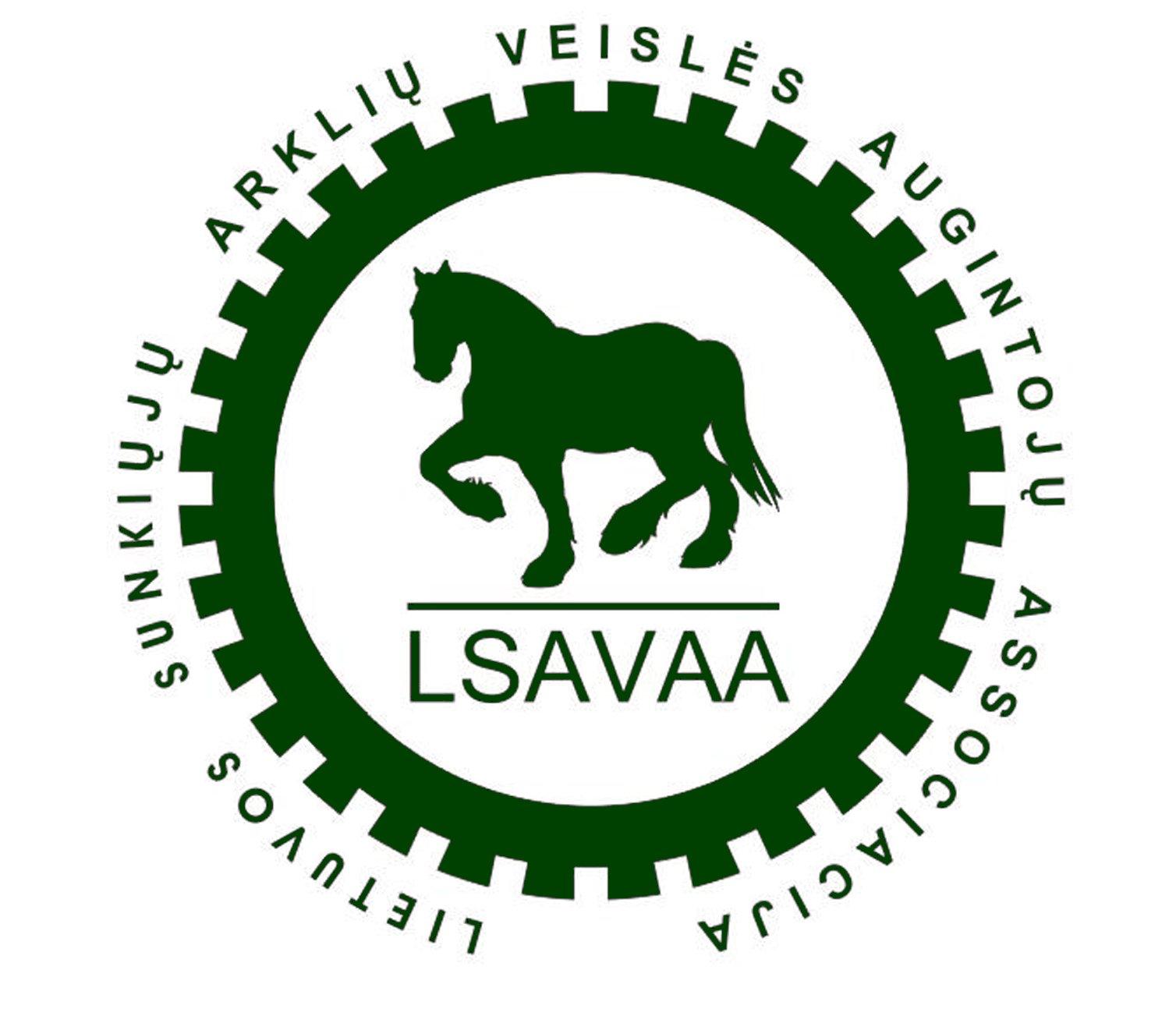 